Město PříborObecně závazná vyhláška č. 4/2015o místním poplatku za užívání veřejného prostranstvípro umístění dočasných staveb a zařízení sloužící pro poskytování prodeje a služeb a umístění zařízení cirkusů, lunaparků a jiných obdobných atrakcí-------------------------------------------------------------------------------------------------Zastupitelstvo města Příbora se na svém 10. zasedání dne 05. 11. 2015 usneslo vydat na základě ustanovení § 14 odst. 2 zákona č. 565/1990 Sb., o místních poplatcích, ve znění pozdějších předpisů, a v souladu s ustanoveními § 10 písm. d) a § 84 odst. 2 písm. h) zákona č. 128/2000 Sb. o obcích (obecní zřízení), ve znění pozdějších předpisů, tuto obecně závaznou vyhlášku (dále jen „vyhláška“):Článek 1Úvodní ustanoveníMěsto Příbor touto vyhláškou zavádí místní poplatek za užívání veřejného prostranství (dále jen „poplatek“).Řízení o poplatcích vykonává Městský úřad v Příboře (dále jen „ správce poplatku“).Článek 2Předmět poplatku a poplatník(1) Předmětem poplatku je zvláštní užívání veřejného prostranství, kterým se rozumí:umístění dočasných staveb a zařízení sloužící pro poskytování prodeje a služeb (dále jen „restaurační předzahrádky“ ) umístění zařízení cirkusů, lunaparků a jiných obdobných atrakcí.(2) Poplatníkem je fyzická nebo právnická osoba, která užívá veřejné prostranství způsobem         uvedeným v odst. 1.Článek 3Veřejná prostranstvíPoplatek podle této vyhlášky se platí za užívání těchto veřejných prostranství:pro účely umístění restaurační zahrádky (příloha č. 1): náměstí Sigmunda Freuda – část parc. č.   1459 k. ú. Příbor (obr. č. 1); ulice U Brány -  část parc. č.  část parc. č. 1445 k. ú. Příbor (obr. č. 2); městský park část par. č. 1414/1 k. ú. Příbor (obr. č. 3) ; ulice Čs. Armády část parc. č. 708/1 k. ú. Příbor (obr. č. 4); ulice Místecká - část parc. č. 283/1 k. ú. Klokočov u Příbor (obr. č. 5);pro účely umístění zařízení cirkusů, lunaparků a jiných obdobných atrakcí (příloha 
č. 2): plocha naproti vlakovému nádraží parc. č. 296, část parc. č.  3287/9 k. ú. Příbor.Graficky jsou veřejná prostranství vyznačena v příloze č. 1 a v příloze č. 2, které jsou nedílnými přílohami této vyhlášky.Článek 4Vznik a zánik poplatkové povinnostiPoplatek se platí od prvého dne, kdy začalo užívání veřejného prostranství, a trvá až do dne, kdy toto užívání fakticky skončilo.Článek 5Ohlašovací povinnost(1) Poplatník je povinen ohlásit zvláštní užívání veřejného prostranství správci poplatku nejpozději 3 dny před zahájením užívání veřejného prostranství. V případě užívání veřejného prostranství po dobu kratší, než 15 dní, je povinen splnit ohlašovací povinnost nejpozději v den zahájení užívání veřejného prostranství. Pokud tento den připadne na sobotu, neděli nebo státem uznaný svátek, je poplatník povinen splnit ohlašovací povinnost nejblíže následující pracovní den. V ohlášení poplatník uvede:jméno, popřípadě jména, a příjmení nebo název nebo obchodní firmu, obecný identifikátor, byl-li přidělen, místo pobytu nebo sídlo, místo podnikání, popřípadě další adresy pro doručování, právnická osoba uvede též osoby, které jsou jejím jménem oprávněny jednat v poplatkových věcech,čísla všech svých účtů u poskytovatelů platebních služeb, včetně poskytovatelů těchto služeb v zahraničí, užívaných v souvislosti s podnikatelskou činností, v případě, že předmět poplatku souvisí s podnikatelskou činností poplatníka,další údaje rozhodné pro stanovení výše poplatkové povinnosti, zejména předpokládanou dobu, způsob, místo a výměru užívání veřejného prostranství.Poplatník, který nemá sídlo nebo bydliště na území členského státu Evropské unie, jiného smluvního státu Dohody o Evropském hospodářském prostoru nebo Švýcarské konfederace, uvede kromě údajů požadovaných v odstavci 2 adresu svého zmocněnce v tuzemsku pro doručování. Dojde-li ke změně údajů uvedených v ohlášení, je poplatník nebo plátce povinen tuto změnu oznámit do 15 dnů ode dne, kdy nastala.Po ukončení užívání veřejného prostranství je poplatník povinen ohlásit skutečný stav údajů uvedených v odst. 2 písm. c) nejpozději v den ukončení.Článek 6 Sazba poplatku(1) Sazba poplatku činí za každý i započatý m2 a každý i započatý den:za umístění restaurační zahrádky                                                          1,00 Kčza umístění zařízení cirkusů, lunaparků a jiných obdobných atrakcí    1,00 Kč              (do záboru veřejného prostranství u cirkusů se započte pouze plocha hlavního stanu)          Článek 7Splatnost poplatku(1) Poplatek ve výši stanovené podle čl. 6 odst. 1  je splatný při užívání veřejného prostranství nejpozději v den zahájení užívání veřejného prostranství,(2) Připadne-li lhůta splatnosti na sobotu, neděli nebo státem uznaný svátek, je dnem, 
ve kterém je poplatník povinen svoji povinnost splnit, nejblíže následující pracovní den. Článek 8Osvobození a úlevy(1) Poplatek se neplatí z akcí pořádaných na veřejném prostranství, jejíž výsledek je určen na charitativní a veřejně prospěšné účely.Článek 9Navýšení poplatku(1) Nebudou-li poplatky zaplaceny poplatníkem včas nebo ve správné výši, vyměří mu správce poplatku poplatek platebním výměrem.(2) Včas nezaplacené nebo neodvedené poplatky nebo část těchto poplatků může správce poplatku zvýšit až na trojnásobek, toto zvýšení je příslušenstvím poplatku. Článek 10Zrušovací ustanoveníZrušuje se obecně závazná vyhláška č. 7/2010 o místním poplatku za užívání veřejného prostranství pro umístění dočasných staveb a zařízení sloužících pro poskytování prodeje 
a služeb a umístění zařízení cirkusů, lunaparků a jiných obdobných atrakcí ze dne 02. 12.2010Článek 11ÚčinnostTato vyhláška nabývá účinnosti dnem 01.01.2016…………....…….…..						     ………………………  Ing. Bohuslav Majer, v.r.      				    Ing. Dana Forišková, Ph.D., v.r.                 starosta                                                                                     místostarostka Vyvěšeno na úřední desce dne:Sejmuto z úřední desky dne:Příloha č. 1 - OZV č.  4/2015Veřejná prostranství pro umístění restauračních zahrádekObr. č. 1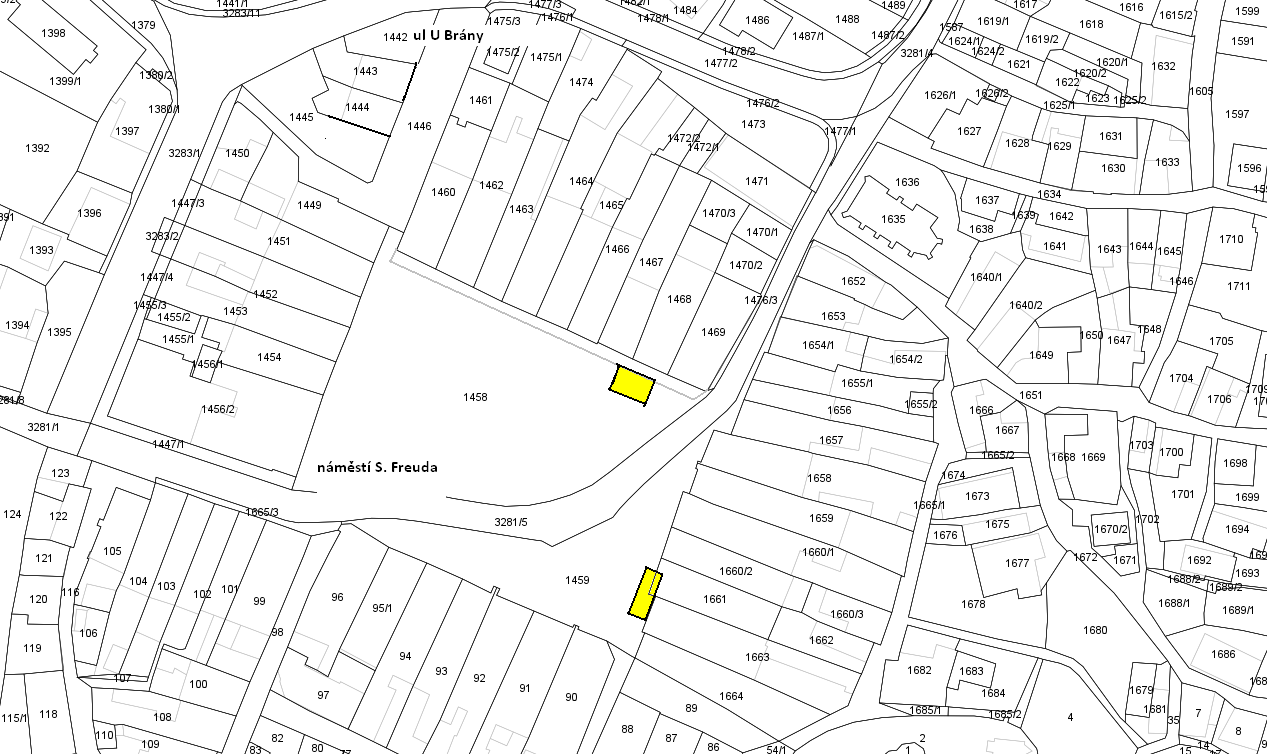 Obr. č. 2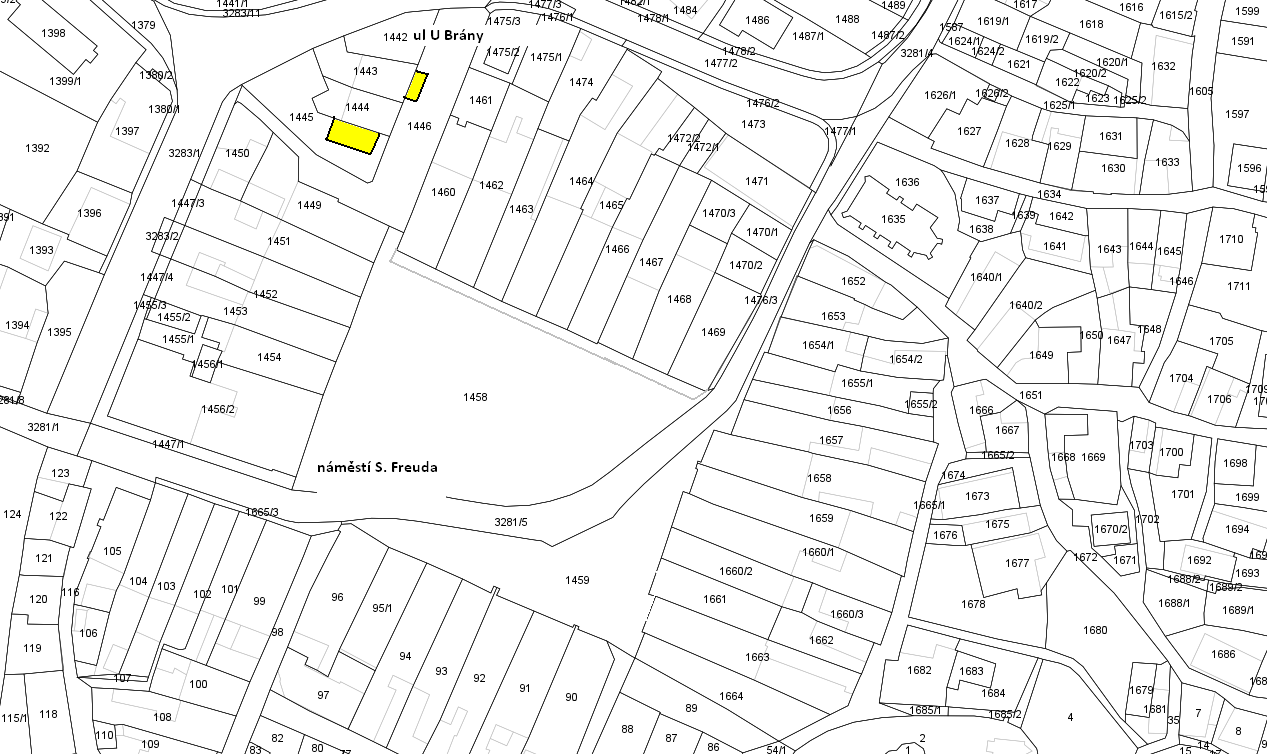 Obr. č. 3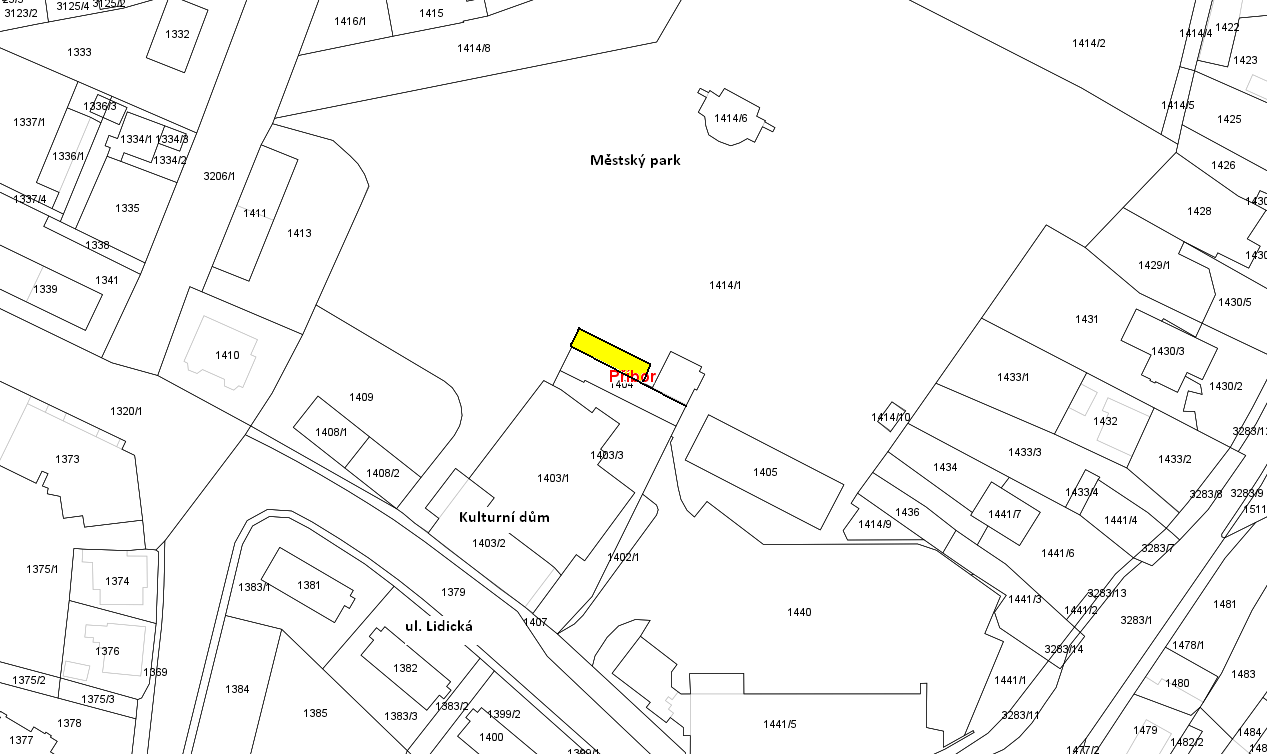 Obr. č. 4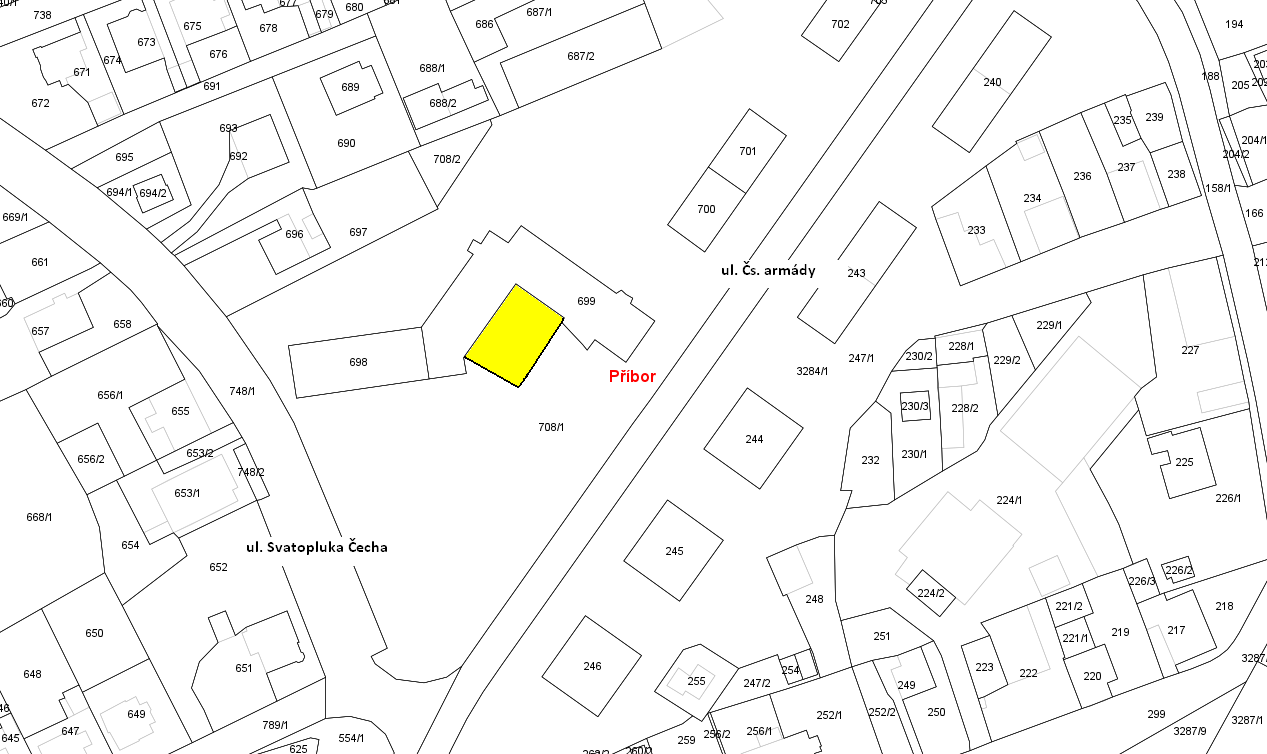 Obr.  č. 5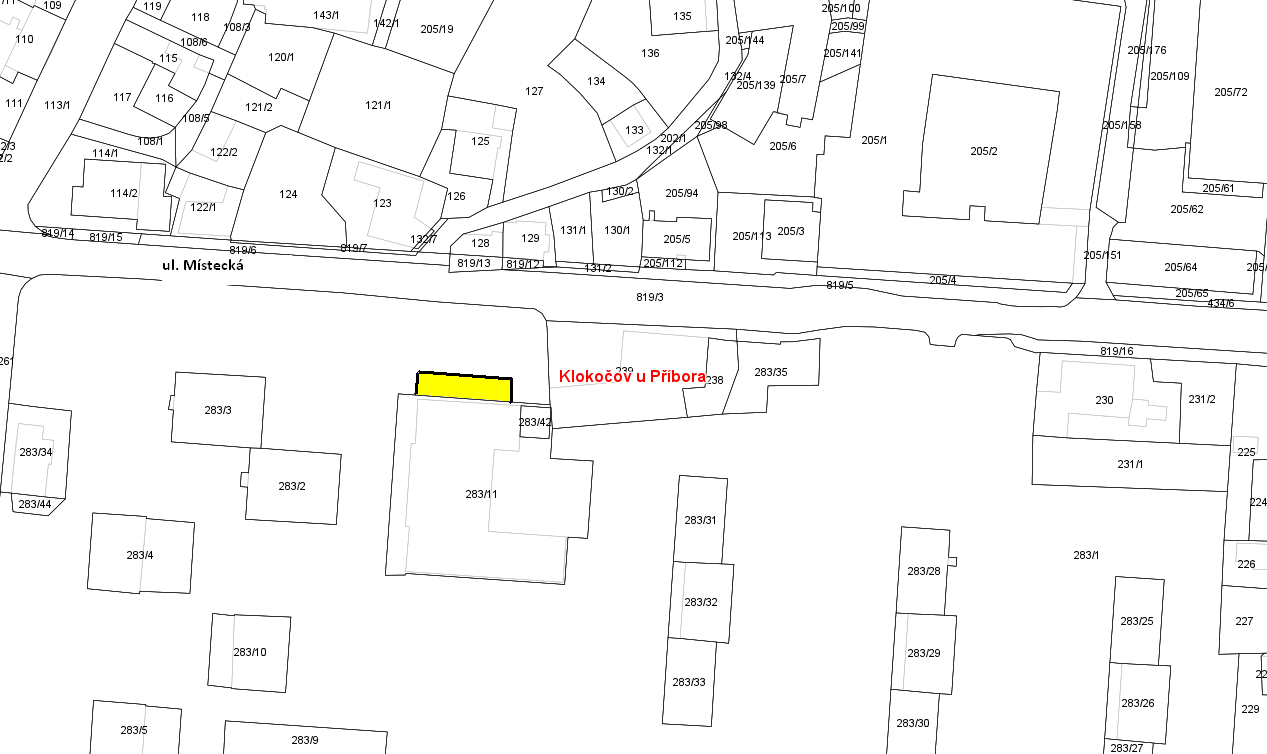 Příloha č. 2 - OZV č.     /2015Veřejné prostranství pro umístění zařízení cirkusů, lunaparků a jiných obdobných atrakcí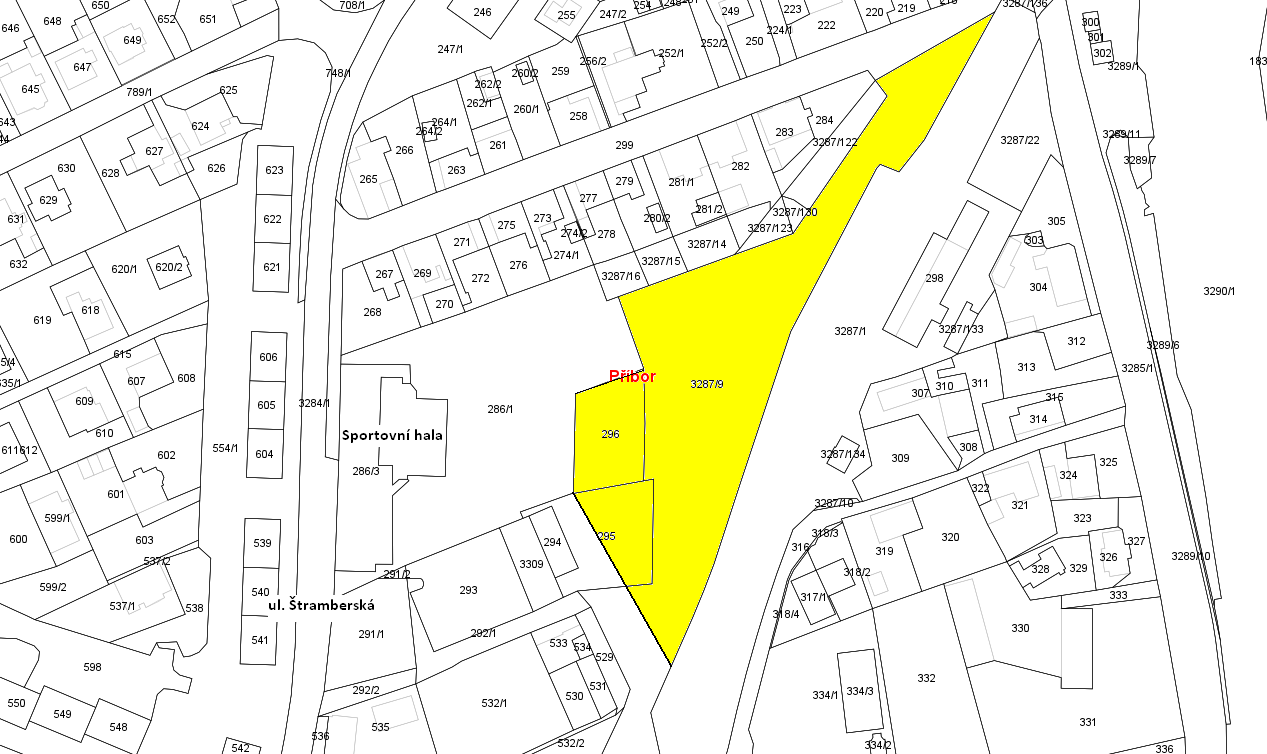 